Занимательные  игры для активных детей.Цель: развитие произвольности и самоконтроля у детейИгра «Сделай так же»Варианты заданий в этой игре могут быть различными. Например, взрослый ставит на стол пирамидку, кольца которой надеты в порядке возрастания их размеров (сверху вниз). Детям предлагается собрать такую же пирамидку. Можно предложить сложить из имеющихся у ребенка геометрических фигур несложные узоры или рисунки, например:а) квадрат из треугольников по заданному образцу;б) елочку из треугольников;в) узор из геометрических фигур.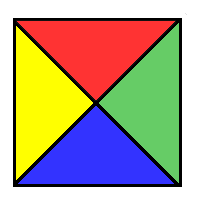 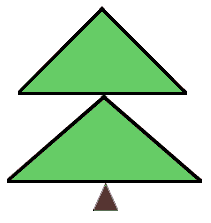 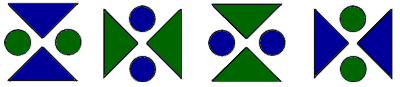 Игра «Сохрани слово в секрете!»Сейчас мы поиграем в такую игру. Я буду называть тебе разные слова, а ты будешь их четко за мной повторять. Но помни об одном условии: названия цветов - это наш секрет, их повторять нельзя. Вместо этого, встретившись с названием цветка, ты должен молча хлопнуть один раз в ладоши.Примерный список слов:окно, стул, ромашка, ириска, просо, плечо, шкаф, василёк, книга и т. д.Варианты:1. нельзя повторять названия животных;1. нельзя повторять слова, если есть звук [р];2. нельзя повторять слова, начинающиеся с гласного звука и т.д.Игра «Спрячь букву от Буквоежки»За несчастной буквой "а" охотятся прожорливые Буквоежки.  Им кажется, что "а" - самая вкусная из всех букв. Спаси ее. Закрась все буквы "а" зеленым цветом. - Наступила ранняя весна. Нужно закрасить все буквы "ы" зеленым цветом, а буквы "а" синим. - Рыжий кот спал на крыше. Из норки выскочили мышата. Они стали играть. Кот прыгнул к мышатам. Они быстро умчались в норку. Кот только рот раскрыл.Примечание для родителей. Условие в этом задании может быть любое. Например, закрасить буквы "о" или "е" разными цветами.Игра «Найди отличие»Ребенок рисует любую несложную картинку (кошку, домик и т.п.) и передает ее взрослому, а сам отворачивается. Взрослый дорисовывает несколько деталей и возвращает картинку. Ребенок должен заметить, что изменилось на рисунке. Затем взрослый и ребенок могут поменяться ролями.Игра «Тишина»Ребенку дается инструкция: «Давай послушаем тишину. Сосчитай звуки, которые здесь слышишь. Сколько их? Какие это звуки? (тиканье часов, топот соседей, сопит кот и т.д.) Игру можно усложнить, дав задание ребенку сосчитать звуки вне комнаты, на улице.Игра «Золушка»В игре участвует 2 или более человек (если у вас 2 ребенка или больше - отлично). Перед каждым ребенком на столе стоит ведерко с фасолью (два цвета – белая и красная) и горохом. Нужно по команде разобрать и разложить фасоль и горох на 3 кучки - по цвету и фракции (1 кучка – белая фасоль, 2 – красная, 3 - горох). Выигрывает тот, кто первый справился с задачей.Игра «Мишки и шишки»В игре участвует 2 или более человек. По полу рассыпают шишки. Двум игрокам предлагают собрать их лапами больших игрушечных мишек. Выигрывает тот, кто соберет больше. Примечания. Вместо игрушек можно использовать руки, но, например, повернутые тыльной стороной ладони. Вместо шишек можно использовать другие предметы – мячики, кубики.Игра «Говори»Ребенку (детям) дается инструкция: «Я буду задавать простые и сложные вопросы. Но отвечать на них можно будет только тогда, когда я дам команду – «Говори!» Давай потренируемся: - «Какое сейчас время года?» (выдерживается пауза). «Говори!»- «Какого цвета у нас потолок?». «Говори!»- «Сколько будет два плюс два?». «Говори!»- «Какой сегодня день недели?». «Говори!»